Valutazione approfondita dei casi di bullismo e vittimizzazione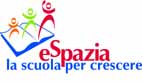  Nome del membro del team che compila lo screening: ____________________________________ Data: ______________________________________ Scuola: _________________________________________________________________________Data della segnalazione del caso di bullismo: _____________________________________La persona che ha segnalato il caso di bullismo era: ________________________________ La vittima, nome _______________________________________________________ Un compagno della vittima, nome _________________________________________  Madre/Padre/Tutore della vittima, nome ___________________________________  Insegnante, nome ______________________________________________________  Altri: _________________________________________________________________Nome e ruolo della persona della scuola che ha compilato il modulo del pre-screening:__________________________________________________________________________Vittima, nome	 _______________________________________	Classe: _________Altre vittime, nome	_________________________________	Classe: _________Altre vittime, nome	_________________________________	Classe: _________Il bullo o i bulliNome________________________________________________	Classe: _________Nome ________________________________________________	Classe: _________Nome ________________________________________________	Classe: _________Che tipo di prepotenze sono accadute? Dare esmpi concreti degli episodi__________________________________________________________________________________________________________________________________________________________________    In  base alle informazioni raccolte, che tipo di bullismo e avvenuto?è stato offeso, ridicolizzato e preso in giro in modo offensivo; 	è stato ignorato completamente o escluso dal suo gruppo di amici; 	è stato picchiato, ha ricevuto dei calci  o è stato spintonato; 	sono state messe in giro bugie/voci che hanno portato gli altri ad “odiarlo”; gli sono stati presi dei soldi o altri effetti personali (o sono stati rotti); 	è stato minacciato o obbilgato a fare cosoe che non voleva fare; 	gli hanno dato dei brutti nomi, hanno fatto brutti commenti o gesti sulla sua etnia, colore pella pelle, religione, orientamento sessuale o identità di genere; 	ha subito delle offese o molestie sessuali, attraverso brutti nomi, gesti o atti;è stato escluso da chat di gruppo, da gruppi di WhatsApp, o da gruppi online; 	ha subito le prepotenze online tramite computer o smartphne con messaggi offensivi, post o fotografie su Facebook, su WhatsApp, Twitter, Myspace, Snapchat o tramite altri social media; 	ha subito appropriazione di informazioni personali e utilizzo sotto falsa identità della propria password, account (e-mail, Facebook, ...), rubrica del cellulare, ... 	altro ______________________________________________________________________Quante volte sono successi gli episodi di bullismo?_________________________________________________________________________________	_________________________________________________________________________________Gravità della situazione della vittima:La vittima presenta ....Non veroIn parte veroQualche volta veroMolto vero Spesso veroCambiamenti rispetto a come era prima⃝⃝⃝Ferite e dolori fisici non spiegabili⃝⃝⃝Paura di andare a scuola (non va volentiri)⃝⃝⃝Paura di prendere l’autobus – richiesta di essere accompagnagnato – rchiesta di fare una strada diversa⃝⃝⃝Difficoltà relazionali con i compagni⃝⃝⃝Bassa autostima⃝⃝⃝Cambiamento dell’umore generale (è più triste, depressa, sola/ritirata)⃝⃝⃝Manifestazioni di disagio fisico-comportamentale (mal di testa, mal di pancia, non mangia, non dorme ....)⃝⃝⃝Cambiamenti notati dalla famiglia⃝⃝⃝Impotenza e difficoltà a reagire⃝⃝⃝123Presenza di tutte le risposte con livello 1Presenza di almeno una risposta con livello 2Presenza di almeno una risposta con livello 3VERDEGIALLOROSSO⃝⃝⃝